Leitregeln für die Badeaufsicht und den Kioskbetrieb 2015Der Umlaufschlüssel für das Bädle besteht aus vier Schlüsseln: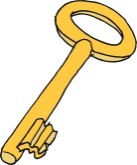 1 Schlüssel für das Eingangstor und die Außenanlagen1 Schlüssel für die Sanitäranlagen1 Schlüssel für das Rolltor im Kiosk1 Schlüssel für die KasseVor dem BadebetriebBitte maximal 15 Minuten vor Bädlesöffnung kommen, es dürfen sich keine Personen vor der offiziellen Eröffnung im Wasser aufhalten, auch nicht die Kinder der Aufsicht!!-Sauger ausschalten, aus dem Wasser nehmen und hinter der Hütte verstauen. Bevor der Sauger nicht aus dem Wasser genommen ist, darf sich niemand im Wasser aufhalten.Schild „Aufsicht“ umhängen!Durchschreitebecken mit Wasser füllengroßen Schirm aufspannenSanitäranlagen aufschließenWasserwerte in die Liste eintragen, Wasser- und Lufttemperatur auf Tafel schreibenevtl. Kiosk vorbereiten, Eiskarte raushängenbei Bedarf Blumen gießenNach dem BadebetriebBitte dafür sorgen dass sich pünktlich um 19 Uhr bzw. 20.30 Uhr keine Badegäste mehr im Wasser befinden!!Wasser im Durchschreitebecken ablassen und Becken reinigenGroßen Schirm schließen, kleine Schirme und Schirmständer aufräumenStühle stapeln und Tische abwischenMülleimer leeren, Müll einsammeln, evtl. Mülltonnen rausstellenMatten und Spielgeräte aufräumen, Babyplanschbecken ausleerenToiletten, Dusche und Umkleide reinigen und desinfizieren, dabei bitte die unterschiedlichen Farben der Putzlappen beachten, Handschuhe sind vorhanden, evtl. Toilettenpapier, Seife und Handtücher auffüllen.evtl. Kiosk aufräumen, Geschirr spülen, Eiskarte reinhängenbei Bedarf Blumen gießenalle Türen abschließen, Rollladen herunterlassenSchlüssel bei der nächsten Aufsicht in den Briefkasten werfenSauger wird von der Wassertechnik ins Wasser gebracht!!!Bei geschlossenem BadBei Regen oder Temperaturen unter 20 Grad bleibt das Bädle geschlossen. Sollte das Wetter jedoch deutlich besser werden, muss das Bädle  geöffnet werden.Bitte trotzdem die Wasserwerte eintragen und den Schlüssel an die nächste Aufsicht weitergeben!!Schild „Das Bädle bleibt heute geschlossen“ in den Schaukasten hängen.Wichtige Punkte:Die Badeaufsicht hat das Hausrecht, bitte Besucher auf Fehlverhalten hinweisen.Aufsicht und Kiosk bekommen pro Schicht ein Getränk bzw. Eis gratis!!(bitte in Liste eintragen)Aufsicht steht an erster StelleNur wer es sich zutraut oder wenn es der Badebetrieb zulässt wird der Kiosk geöffnet, evtl. auch nur zeitweiseBadekleidung ist Pflicht, auch für Babys und Kleinkinder, Schwimmwindeln sind im Kiosk bei Bedarf kostenlos erhältlich.Das Essen und Trinken im Beckenbereich ist nicht gestattetKinder unter 6 Jahren und Nichtschwimmer dürfen sich nur im Beisein einer erwachsenen Person im Bädle aufhalten. Der Aufenthalt im Wasser ist für Nichtschwimmer nur im abgetrennten Bereich bzw. mit geeigneten Schwimmhilfen erlaubt. Nur mit Einverständnis der Badeaufsicht dürfen sich Nichtschwimmer mit erwachsener Aufsichtsperson im Schwimmerbecken aufhalten.bei hoher Besucherzahl bitte zwischendurch den Sanitärbereich mit dem Wischer anziehen.evtl. Rasen mähen und Wege kehrendas Ballspielen und Herumtoben im Sanitärbereich ist nicht erlaubtbei leuchtender Warnlampe für die Wasserwerte Wassertechnik verständigenbei Gewitter ist das Becken unverzüglich zu verlassenKioskbetrieballe offenen Süßigkeiten bitte mit der Zange anfassenEistruhe immer ganz geschlossen haltenkein Alkohol an Jugendliche unter 16 Jahrenkein Zutritt Unbefugter im KioskRauchen im Bädle ist erlaubt, Aschenbecher sind vorhandenBitte wenn möglich Getränkekühlschrank auffüllen10-er Karten für Weizenbier und Cappuccino sind in der Kasseabends den Wassertank der Kaffeemaschine entfernen und leeren, Kaffeepad entfernenErste-Hilfe-Kasten mit Notfallnummern ist vorhanden, Kühlakkus befinden sich im Aufsichtenkühlschrank